RESUME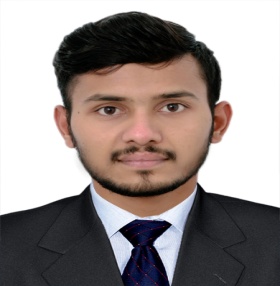 GANESH 	: ganesh.380139@2freemail.com To associate myself with an esteemed organization where in, I can effectively utilize my technical, interpersonal skills and abilities in contributing towards the growth of the organization and myself.B.Tech in computer science engineering (2010-2014) at Vignana Bharathi Institute of Technology from Jawaharlal Nehru Technological University.Intermediate (2008-2010) from Board of Intermediate Education.Secondary (2008) from SSC Board.Operating Systems:  MS-DOS, Windows XP, 7, 8, Ubuntu12.04LTS, Linux, Win Server 2008 &Win 2003.Technical skills: Manage DNS Database, Backup Strategy, Exchange Server 2010 Outlook Express 2003, 2007, 2010 Configuration, Software installs/upgrade, Installation and Update of Antivirus, Monitor system performance.Presentation Tools: MS-Office.Company Name: Obaid Juma Majed Contracting Co. L.L.C (Dubai).	            Designation: IT Engineer.            Duration:  January 2016 to April 2018.    Responsibility: Answering technical queries, troubleshooting any reported problems.Installation of Operating systems. (Win2k, Win XP, Win Server 03/08/12, Win 7, Win 8, win 10 , Red Hat Enterprise Linux, etc.)Installation and troubleshooting of project related applications.Responsible for desktop system administration and support to the network.Installing CCTV Devices.Create user account management creation, deletion and assigning permission.Planning and undertaking scheduled maintenance upgrades.Applying operating system updates, and configuration changes.Maintaining Network Printers and MFP printers.Installing software, patching, upgrading and maintenance of operating system.Network Configuration and Troubleshooting & Installation and Update of Antivirus.Applying network filter for Wi-Fi access &Software installs/upgrades.Monitor system performance, Monitor network communication, maintaining system.Maintaining Records of Software Licenses.Company Name: Datamatics Financial Services Limited (Mumbai).	            Designation:  IT Support.            Duration: September 2014 to September 2015.  Microsoft Windows 2012 Server, Installation and Configuration.Microsoft TCP/IP Design, Implementation and Troubleshooting.Installation and Configuration of DNS Server.Installation and Configuration of DHCP server.Creating Users Accounts and Applying certain Policies.Cabling and crimping and creating new LAN networks.Windows 8 & 10.Windows vista & windows 7.Windows xp and 2003 server.Printers sharing & installation.Wireless internet configuring.	Date of Birth	: 12-06-1992.Sex	: Male.Nationality	: Indian.Marital status	: Married.Languages known	: Telugu, English, Hindi.            Visa Status	:  Employment Visa (Grace Period) Declaration:I hereby declare that the above-mentioned information is correct up to the best of my knowledge.CAREER OBJECTIVE:-EDUCATIONAL QUALIFICATION:-PROFESSIONAL SKILL SET:-PROFESSIONAL EXPERIENCE:-nETWORKING kNOWLEDGE :PLATFORMS WORKED:PERSONAL PROFILE:-